Supplementary InformationExperimental MethodsPeptide synthesis. The peptides were synthesized by solid state synthesis using Fmoc chemistry and purified by HPLC on C18 column. The identities of the peptides were confirmed by ESI-MS analysis on micrOTOF mass-spectrometer (Bruker), for details see Table S5. The concentrations of stock solutions were determined by amino acid analysis.Broth microdilution assay. The assay was performed according to the standard protocol [1], except that the 2x stock peptides were prepared and serially diluted in PBS with 0.05% BSA sterilized by filtration through 0.22 μm membrane [2]. Bacteria were grown to mid-logarithmic phase at 37 °C in Mueller-Hinton broth, diluted to approximately 2 x 105 CFU/ml, and 25 µL of the suspensions were mixed with 25 µL of the peptide dilutions. After incubation for 18 h at 37 °C, the minimal inhibitory concentration (MIC) was determined as the lowest peptide concentration resulting in the complete inhibition of visible bacterial growth. The results are medians derived from 3-5 independent experiments which were performed in triplicates.Structural analysis. The peptide and micelle solutions in 10 mM NaH2PO4/Na2HPO4 50 mM NaF pH 7.4 were mixed giving final peptide concentrations 20-30 µM and peptide to lipid ratio from 1:1000 to 1:1500 and incubated at 25 °C for 1 h before data collection. Circular dichroism measurements were performed on Chirascan (Applied Photophysics), spectra were converted to mean-residue Δε units (M-1cm-1) and analyzed using CDSSTR algorithm [3] in DichroWeb [4].Table S1. Sequences of natural α-helical antimicrobial peptides from APD2 used in this study. Most structural data were obtained by nuclear magnetic resonance (NMR) or circular dichroism spectroscopy (CD) in a membrane-mimicking environment modeled by SDS or DPC micelles, or trifluoroethanol solutions (TFE). In a few cases where a peptide was not studied experimentally, but its close homologs had a helical structure, the structure assignment was made based on homology.Table S2. Sequences of natural β-sheet antimicrobial peptides from APD2 used in this study.Table S3. Patterns with support ≥30 derived from natural α-helical AMPs with Teiresias algorithm (L=3, W=10, K=3). Bootstrapping was used to estimate the variation of support for each pattern.Figure S1. Analysis of incidence of patterns with high support (≥30) from Table S3 in natural α-helical AMPs from Table S1 and peptides from Swiss-Prot.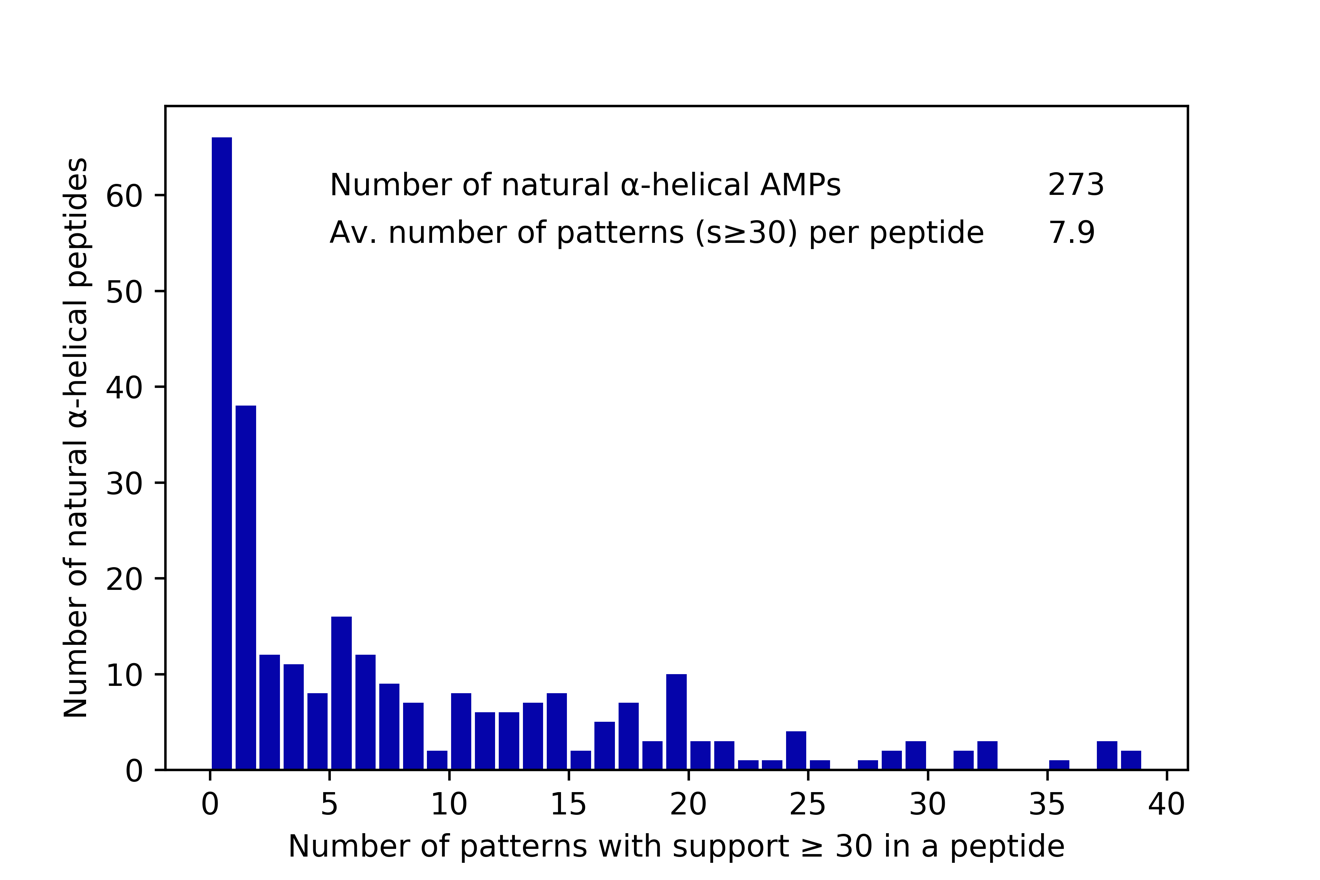 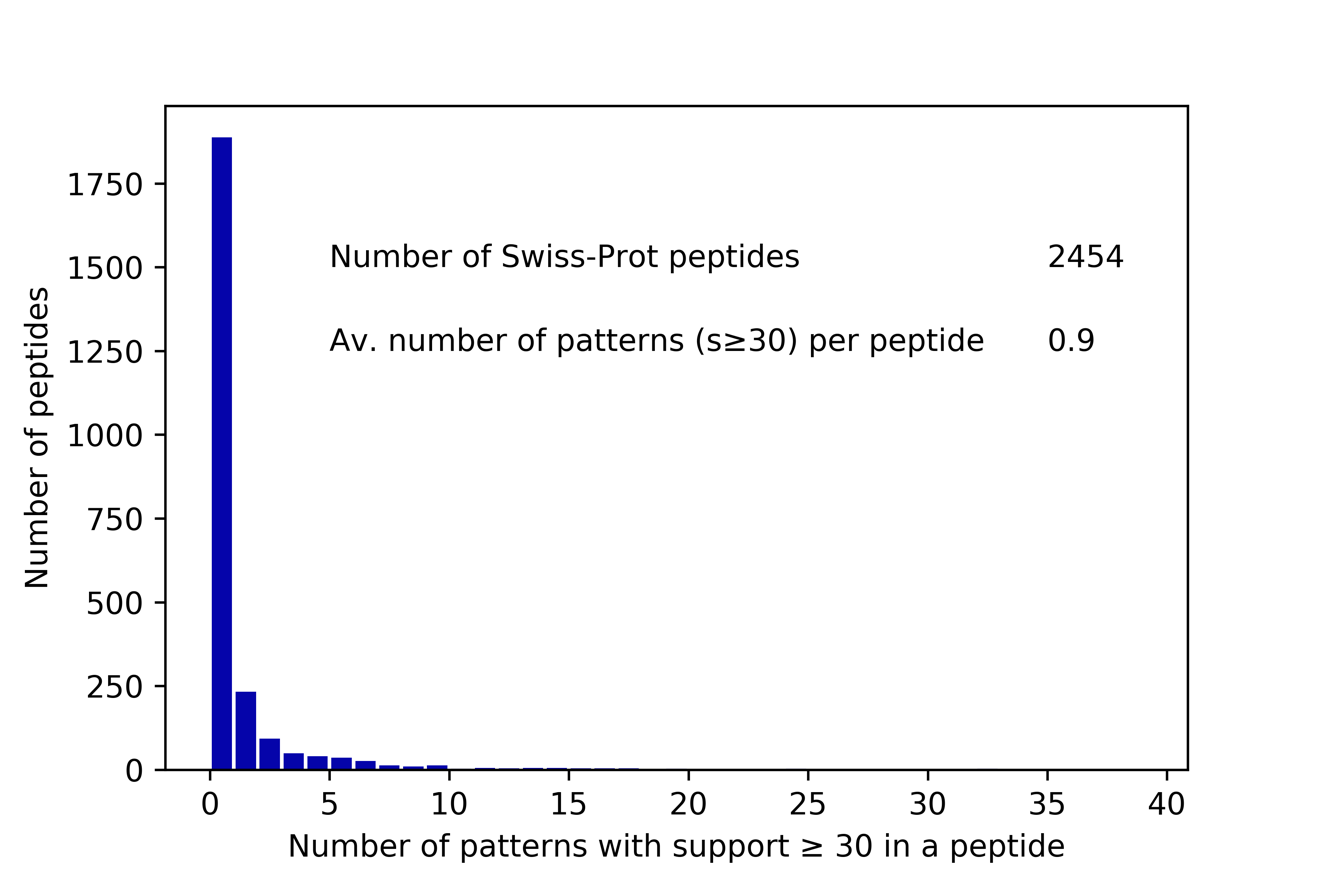 Figure S2. Patterns with high support (≥30) from Table S3 mapped to the sequences of three natural 
α-helical AMPs, magainin-2, maculatin 1.1, and LL-37, and one synthetic peptide, P1.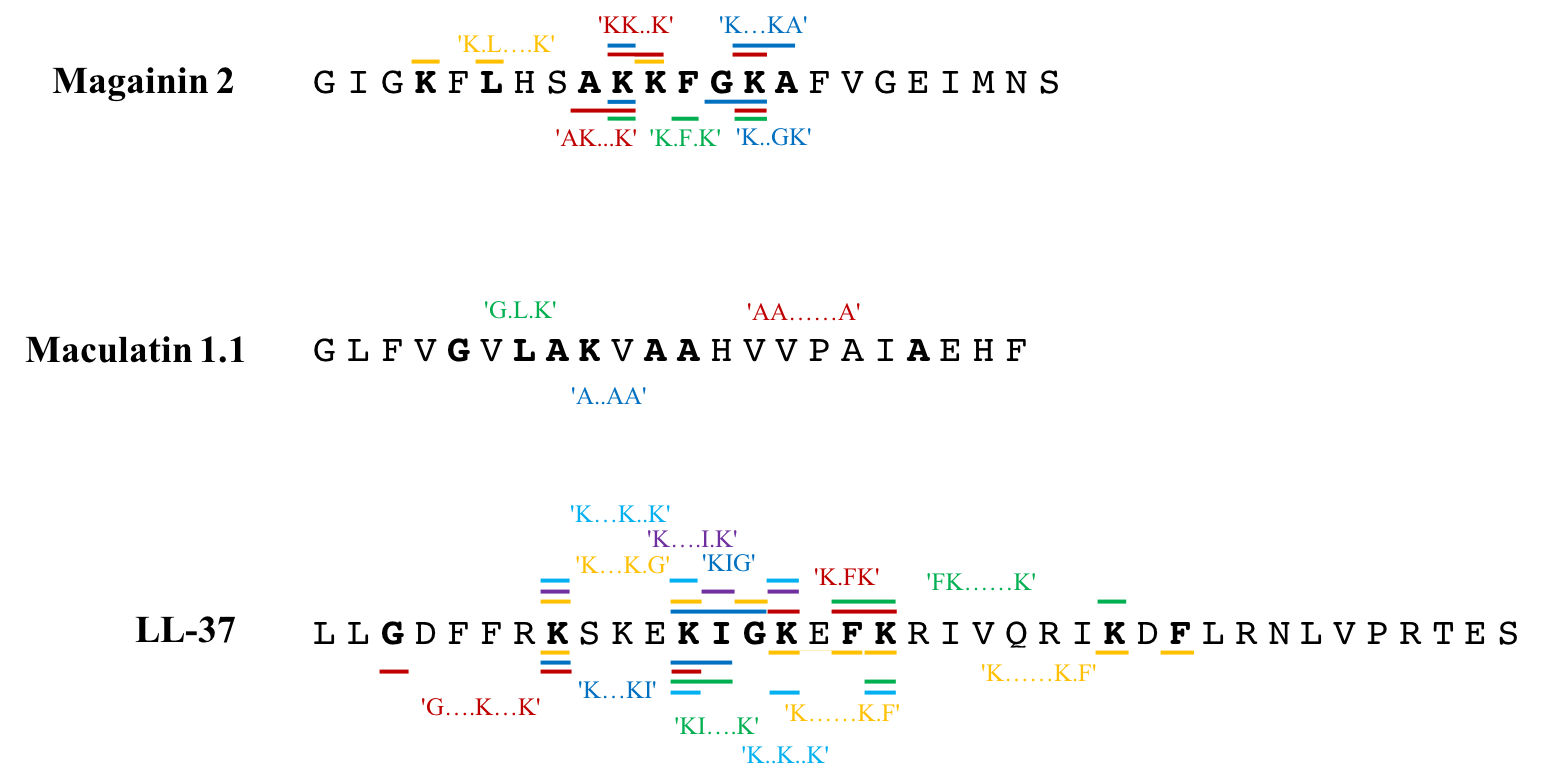 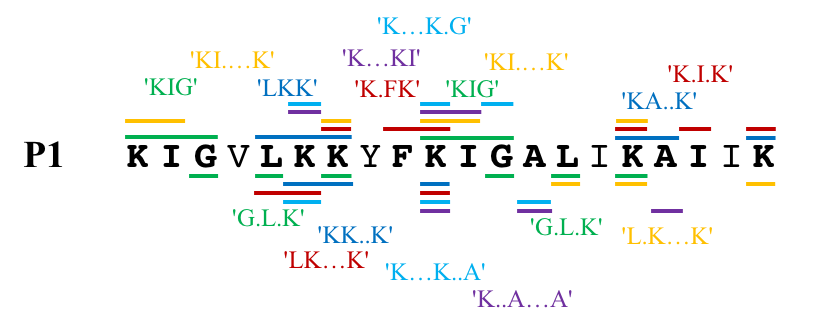 Table S4. Analysis of peptides from Swiss-Prot database and de novo identification of antimicrobial peptides. From the total of 2454 peptides of length 10–30, 115 which had more than 5 patterns with support ≥30 are presented below. For each of them, we analyzed whether it (or its close homolog) is present in APD3. From 115 candidates, 75 had proven activity, and additional 17 are supposedly antimicrobial based on homology and their identification in skin secretions by mass-spectrometry. From the 75 active peptides, 18 belonged to the α-helical set from which the patterns were derived, 49 sequences from APD3 were identified de novo, and 8 peptides were not previously listed in APD3.Coloring scheme:Table S5. Mass-spectrometry analysis results.Table S6. Secondary structure of the peptides in solution and in the model lipid environment estimated by CDSSTR algorithm from circular dichroism experimental data.Table S7. Calculated physicochemical properties of the designed peptides.Calculation methodology. Thermodynamic properties were calculated based on peptide amino acid sequence with the Wimley-White scales [6]. All investigated peptides are amidated on C-terminus, therefore in all calculations we considered protonated N-terminus and neutral histidine residues as these states correspond to pH 7.4. Octanol scale was used for hydrophobicity, and interfacial scale was used for membrane binding free energy calculation [6]. Amphiphilicity was estimated with the value of the hydrophobic moment of a complete helix using interfacial scale [7]. The contribution of the secondary structure change was calculated as 0.4 kcal/mol for each residue that contributes to helix on the membrane [8], free energy correction due to helical content of a peptide in solution was done as described in ref. 9. All calculations were performed in Membrane Protein Explorer (MPEx) software [10].References[1] Clinical and Laboratory Standards Institute, Methods for Dilution Antimicrobial Susceptibility Tests for Bacteria That Grow Aerobically; Approved Standard – Ninth Edition, CLSI document M07-A9, Clinical and Laboratory Standards Institute, Wayne, PA, 2012, p. 16-19.[2] A. Tossi, M. Scocchi, M. Zanetti, R. Gennaro, P. Storici, D. Romeo in Antibacterial Peptide Protocols, Methods in Molecular Biology, Vol. 78 (Ed. W. M. Shafer), Humana Press, Totowa, N.J., 1998, p. 133-150.[3] L. A. Compton, W. C. Johnson, Anal. Biochem. 1986, 155, 155.[4] L. Whitmore, B. A. Wallace, Biopolymers 2008, 89, 392.[5] J. Gesell, M. Zasloff, S. J. Opella, J. Biomol. NMR 1997, 9, 127.[6] S. H. White, W. C. Wimley, Annu. Rev. Biophys. Biomol. Struct. 1999, 28, 319.[7] K. S. Clark, J. Svetlovics, A. N. McKeown, L. Huskins, P. F. Almeida, Biochemistry 2011, 50, 7919.[8] A. S. Ladokhin, S. H. White, J. Mol. Biol. 1999, 285, 1363.[9] P. F. Almeida, A. S. Ladokhin, S. H. White, Biochim. Biophys. Acta, Biomembr. 2012, 1818, 178.[10] C. Snider, S. Jayasinghe, K. Hristova, S. H. White, Protein Sci. 2009, 18, 2624.№Peptide 
sequenceAPD IDPeptide
nameStructure
elucidation 
methodReference 
(structural analysis) Unique 
patterns
1GLWSKIKEVGKEAAKAAAKAAGKAALGAVSEAVAP00001Dermaseptin-B2NMR in TFE / SDSBiochemistry 42(34):10311-23.38GLFDIIKKIAESIAP00012Aurein 1.1by homology to Aurein 1.2Eur Biophys J. 33(2):109-16. 1GLFDIIKKIAESFAP00013Aurein 1.2NMR in lipid bilayerEur Biophys J. 33(2):109-16.1GLFDIVKKVVGALGSLAP00015Aurein 2.2NMR in lipid bilayerBiophys J. 92(8):2854-64. 0GLFDIVKKVVGAIGSLAP00016Aurein 2.3NMR in lipid bilayerBiophys J. 92(8):2854-64. 0KSSAYSLQMGATAIKQVKKLFKKWGWAP00035Plantaricin ANMR in DPC micellesJ Biol Chem. 280(24):22945-50.161GIGASILSAGKSALKGLAKGLAEHFANAP00050Bombinin-like peptide 1CD in TFEJ Biol Chem. 266(34):23103-11.19GIGSAILSAGKSALKGLAKGLAEHFANAP00051Bombinin-like peptide 2CD in TFEJ Biol Chem. 266(34):23103-11.19GIGAAILSAGKSALKGLAKGLAEHFAP00052Bombinin-like peptide 3CD in TFEJ Biol Chem. 266(34):23103-11.19GIGAAILSAGKSIIKGLANGLAEHFAP00053Bombinin-like peptide 4CD in TFEJ Biol Chem. 266(34):23103-11.7LIGPVLGLVGSALGGLLKKIAP00056Bombinin H4NMR in DPC micellesPDB ID: 2AP84GIGGVLLSAGKAALKGLAKVLAEKYANAP00061Maximin 4NMR in SDS micellesEur Biophys J. 40(4):447-62.23GIFSKLGRKKIKNLLISGLKNVGKEVGMDVVRTGIDIAGCKIKGECAP00080Esculentin-1CD / NMR in TFEBiopolymers. 97(11):873-81.8GILDTLKQFAKGVGKDLVKGAAQGVLSTVSCKLAKTCAP00088Esculentin-2EMNMRBiochem Biophys Res. Commun. 352(3):592-7.13FLPLIGRVLSGILAP00094Temporin ACD / NMR in SDS / DPC micellesJ Med Chem. 51(8):2354-62.0LLPIVGNLLKSLLAP00095Temporin BNMR in SDS micellesPDB ID: 6GIL3FVQWFSKFLGRILAP00101Temporin LCD / NMR in SDS / DPC micellesJ Med Chem. 51(8):2354-62.0SWLSKTAKKLENSAKKRISEGIAIAIQGGPRAP00134Cecropin P1CD / NMREur J Biochem. 209(1):163-9.13GWLKKIGKKIERVGQHTRDATIQTIGVAQQAANVAATLKAP00135Cecropin 2CDFEBS Lett. 137(2):283-7.19KWKLFKKIEKVGQNIRDGIIKAGPAVAVVGQATQIAKAP00139Cecropin ANMRBiochemistry 27(20), 7620-762914KKLLKWLKKLLAP00143L5K5WCD in SDS micellesJ Pept Sci. 15(9):583-8. 20GIGKFLHSAKKFGKAFVGEIMNSAP00144Magainin 2NMR in DPC micellesJ Biomol NMR. 9(2):127-35.6VNYGNGVSCSKTKCSVNWGQAFQERYTAGINSFVSGVASGAGSIGRRPAP00145Carnobacteriocin B2NMRBiochemistry 38(47):15438-47.0GIGAVLKVLTTGLPALISWIKRKRQQAP00146MelittinX-RayPDB ID: 2MLT1AKIPIKAIKTVGKAVGKGLRAINIASTANDVFNFLKPKKRKAAP00147BM MoricinNMRFEBS Lett. 518(1-3):33-8.14RGLRRLGRKIAHGVKKYGPTVLRIIRIAGAP00155SMAP-29NMR in SDS / TFAEur J Biochem. 269(4):1181-9.5ALWKTMLKKLGTMALHAGKAALGAAADTISQGTQAP00157Dermaseptin-S1CDBiochemistry 30(36):8824-30.19ALWFTMLKKLGTMALHAGKAALGAAANTISQGTQAP00158Dermaseptin-S2by homology to Dermaseptin-S1Eur J Biochem. 219(1-2):145-54.16ALWKNMLKGIGKLAGKAALGAVKKLVGAESAP00159Dermaseptin-S3by homology to Dermaseptin-S1Eur J Biochem. 219(1-2):145-54.31ALWMTLLKKVLKAAAKALNAVLVGANAAP00160Dermaseptin-S4NMR in DPC micellesJ Biol Chem. 281(14):9432-8. 32GLWSKIKTAGKSVAKAAAKAAVKAVTNAVAP00161Dermaseptin-S5by homology to Dermaseptin-S4Eur J Biochem. 219(1-2):145-54.37GLWNKIKEAASKAAGKAALGFVNEMVAP00162Dermaseptin-B5by homology to Dermaseptin-S4J Biol Chem. 273(24):14690-7.24ALWKDILKNVGKAAGKAVLNTVTDMVNQAP00163Dermaseptin-B4by homology to Dermaseptin-S4J Biol Chem. 273(24):14690-7.21ALWKTIIKGAGKMIGSLAKNLLGSQAQPESAP00164Dermaseptin-B9by homology to Dermaseptin-S4J Biol Chem. 273(24):14690-7.14GWGSFFKKAAHVGKHVGKAALTHYLAP00166PleurocidinNMR in DPC / TFEBiochemistry 44(19):7282-93.10GWMSKIASGIGTFLSGMQQAP00167Phylloxin-B1CD in TFEEur J Biochem. 267(2):370-8.0RSGRGECRRQCLRRHEGQPWETQECMRRCRRRGAP00184MBP-1CDJ Biol Chem. 267(26):18814-20.0LKLKSIVSWAKKVLAP00200Mastoparan BNMR in DPC / SDS micellesJ Biomol Struct Dyn. 18(4):595-606.3INLKALAALAKKILAP00201MastoparanNMR in lipid bilayerEur J Biochem. 268(2):302-9.10GMASKAGAIAGKIAKVALKALAP00210PGLaNMR in lipid bilayerBiophys J. 90(5): 1676–1686.19GWLKKIGKKIERVGQHTRDATIQGLGIAQQAANVAATARAP00230Sarcotoxin IANMREur J Biochem. 217(2):639-44.19SDEKASPDKHHRFSLSRYAKLANRLANPKLLETFLSKWIGDRGNRSVAP00234SeminalplasminCD / NMR in DPC micellesEur J Biochem. 220(1):111-6.2GLLSVLGSVAKHVLPHVVPVIAEHLAP00240Caerin 1.1NMR in TFE Eur J Biochem. 247(2):545-57.1GLLGVLGSVAKHVLPHVVPVIAEHLAP00241Caerin 1.2by homology to caerin 1.1Peptides 25(6):1035-54.1GLLSVLGSVAQHVLPHVVPVIAEHLAP00242Caerin 1.3NMRJ. Peptide Res. 51:121-1260GLLSSLSSVAKHVLPHVVPVIAEHLAP00243Caerin 1.4by homology to caerin 1.1Peptides 25(6):1035-54.1GLLSVLGSVVKHVIPHVVPVIAEHLAP00244Caerin 1.5by homology to caerin 1.1Peptides 25(6):1035-54.0GLFSVLGAVAKHVLPHVVPVIAEKAP00245Caerin 1.6by homology to caerin 1.1J Pept Sci. 3(3):181-5.1GLFKVLGSVAKHLLPHVAPVIAEKAP00246Caerin 1.7by homology to caerin 1.1J Pept Sci. 3(3):181-5.9GLFKVLGSVAKHLLPHVVPVIAEKAP00247Caerin 1.8by homology to caerin 1.1J Pept Res. 51(2):121-6.8GLFGVLGSIAKHVLPHVVPVIAEKAP00248Caerin 1.9by homology to caerin 1.1J Pept Res. 51(2):121-6.1GLWQKIKSAAGDLASGIVEGIKSAP00257Caerin 4.1NMR in TFEAustralian J Chem. 53:257-2653GLFVGVLAKVAAHVVPAIAEHFAP00260Maculatin 1.1NMR in DPC / TFEEur J Biochem. 267(7):1894-908.3VFQFLGKIIHHVGNFVHGFSHVFAP00276Clavanin ACD / NMR in SDS / TFESci Rep. 6:27128. 0VFQFLGRIIHHVGNFVHGFSHVFAP00277Clavanin BCD FEBS Lett. 400(2):158-62.0VFHLLGKIIHHVGNFVYGFSHVFAP00278Clavanin CCDFEBS Lett. 400(2):158-62.1AFKLLGRIIHHVGNFVYGFSHVFAP00279Clavanin DCDFEBS Lett. 400(2):158-62.0LFKLLGKIIHHVGNFVHGFSHVFAP00280Clavanin Eby homology to clavaninsFEBS Lett. 410(2-3):490-2.6GLLRKGGEKIGEKLKKIGQKIKNFFQKLVPQPEQAP00281mCRAMPCD / NMR in SDS / DPC / TFE J Pept Res. 60(1):1-9.19TRSSRAGLQFPVGRVHRLLRKAP00308Buforin IINMR in TFE FEBS Lett. 398(1):87-90.0LLGDFFRKSKEKIGKEFKRIVQRIKDFLRNLVPRTESAP00310LL-37NMR in lipid micellesJ Biol Chem. 283(47):32637-43. 11SLGSFLKGVGTTLASVGKVVSDQFGKLLQAGQGAP00315Dermatoxin B1CDEur J Biochem. 267(14):4583-92.0GVIDAAKKVVNVLKNLFAP00325Uperin 3.6NMR in TFEJ Pept Res. 54(2):137-45.4GFGKAFHSVSNFAKKHKTAAP00328Styelin Aby homologyComp Biochem Physiol B Biochem Mol Biol. 118(3):515-21.0GFGPAFHSVSNFAKKHKTAAP00329Styelin Bby homologyComp Biochem Physiol B Biochem Mol Biol. 118(3):515-21.0GWLRKAAKSVGKFYYKHKYYIKAAWQIGKHALAP00330Styelin DCD in TFEJ Biol Chem. 275(49):38417-26.17GWLRKAAKSVGKFYYKHKYYIKAAWKIGRHALAP00331Styelin Eby homology to Styelin DFEBS Lett. 412:144-14824FFGWLIKGAIHAGKAIHGLIHRRRHAP00339Chrysophsin-1CDEur J Biochem. 270(4):675-86.4FFGWLIRGAIHAGKAIHGLIHRRRHAP00340Chrysophsin-2CDEur J Biochem. 270(4):675-86.1FIGLLISAGKAIHDLIRRRHAP00341Chrysophsin-3CDEur J Biochem. 270(4):675-86.1GLFDVIKKVASVIGGLAP00351Citropin 1.1NMR in TFEEur J Biochem. 265(2):627-37.0GRFKRFRKKFKKLFKKLSPVIPLLHLGAP00366BMAP-27NMR in ethanolPDB ID: 2KET20GGLRSLGRKILRAWKKYGPIIVPIIRIGAP00367BMAP-28CDJ Biol Chem. 271(45):28375-81.4RIIDLLWRVRRPQKPKFVTVWVRAP00369PMAP-23NMR in DPC micellesBiochem Biophys Res Commun. 290(1):204-12.0VGRFRRLRKKTRKRLKKIGKVLKWIPPIVGSIPLGCGAP00370PMAP-36CD in TFEFEBS J. 272(17):4398-406.28GLLSRLRDFLSDRGRRLGEKIERIGQKIKDLSEFFQSAP00371PMAP-37CD in TFEEur J Biochem. 228(3):941-6.2GKVWDWIKSTAKKLWNSEPVKELKNTALNAAKNLVAEKIGATPSAP00374Opistoporin 1CD in TFEEur J Biochem. 269(19):4799-810.10GKVWDWIKSTAKKLWNSEPVKELKNTALNAAKNFVAEKIGATPSAP00375Opistoporin 2CD in TFEEur J Biochem. 269(19):4799-810.10GWKDWAKKAGGWLKKKGPGMAKAALKAAMQAP00376Ponericin G1CD in TFEJ Biol Chem. 276(21):17823-9. 29GLVDVLGKVGGLIKKLLPAP00381Ponericin G6CD in TFEJ Biol Chem. 276(21):17823-9.5LLKELWTKIKGAGKAVLGKIKGLLAP00384Ponericin L2CD in TFEJ Biol Chem. 276(21):17823-9.11WLGSALKIGAKLLPSVVGLFKKKKQAP00386Ponericin W1CD in TFEJ Biol Chem. 276(21):17823-9.6HVDKKVADKVLLLKQLRIMRLLTRLAP00399SpinigerinCD / NMR in TFEBiopolymers 81(2):92-103.5SIGSALKKALPVAKKIGKIALPIAKAALPAP00414Ceratotoxin ACD / NMR in methanolBiopolymers 39(5):653-64.32SIGSAFKKALPVAKKIGKAALPIAKAALPAP00415Ceratotoxin BCD / NMR in methanolBiopolymers 39(5):653-64.32GLRKRLRKFRNKIKEKLKKIGQKIQGFVPKLAPRTDYAP00418CAP18(106-142)NMR in TFEFEBS Lett. 370(1-2):46-52.18HSSGYTRPLRKPSRPIFIRPIGCDVCYGIPSSTARLCCFRYGDCCHLAP00420Penaeidin-4dCD / NMRJ Biol Chem. 280(16):16009-18.0GLLGPLLKIAAKVGSNLLAP00427CPF-ST3NMR in TFE / micellesBiochim Biophys Acta. 1804(4):1020-8. 8GLICESCRKIIQKLEDMVGPQPNEDTVTQAASQVCDKLKILRGLCKKIMRSFLRRISWDILTGKKPQAICVDIKICKEKTGLIAP00429Porcine NK-LysinNMRNat Struct Biol. 4(10):793-5.8ILGKIWEGIKSLFAP00430IsCTNMRBiochem Biophys Res Commun. 323(2):712-9.1KKKKPLFGLFFGLFAP00432The K4 peptideNMR in DPC / SDS micellesBiochim Biophys Acta. 1808(1):106-16. 0GLMSVLGHAVGNVLGGLFKSAP00434Frenatin 3NMR in TFE Biopolymers 70(3):424-34.1GWFGKAFRSVSNFYKKHKTYIHAGLSAATLLAP00435Styelin Cby homology to Styelin DComp Biochem Physiol B Biochem Mol Biol. 118(3):515-21.1GLLKRIKTLLAP00447AnoplinNMRChembiochem. 16(2):242-53.0FFHHIFRGIVHVGKTIHRLVTGAP00473Piscidin 1NMR in lipid bilayerJ Am Chem Soc. 136(9):3491-5040FIHHIFRGIVHAGRSIGRFLTGAP00474Piscidin 3NMR in lipid bilayerJ Am Chem Soc. 136(9):3491-504. 0GLNTLKKVFQGLHEAIKLINNHVQAP00475Pseudin-1CDBiochem Biophys Res Commun. 288(4):1001-5.1GLNALKKVFQGIHEAIKLINNHVQAP00476Pseudin-2CDBiochem Biophys Res Commun. 288(4):1001-5.1GINTLKKVIQGLHEVIKLVSNHEAP00477Pseudin-3 CDBiochem Biophys Res Commun. 288(4):1001-5.1GINTLKKVIQGLHEVIKLVSNHAAP00478Pseudin-4CDBiochem Biophys Res Commun. 288(4):1001-5.1FSFKRLKGFAKKLWNSKLARKIRTKGLKYVKNFAKDMLSEGEEAPPAAEPPVEAPQAP00482Im-1CD in TFEBiosci Biotechnol Biochem. 74(2):364-9. 24RGFRKHFNKLVKKVKHTISETAHVAKDTAVIAGSGAAVVAATAP00484StomoxynCD / NMR in TFEBiopolymers 81(2):92-103.14GFGALFKFLAKKVAKTVAKQAAKQGAKYVVNKQMEAP00485Cupiennin 1aNMR in lipid bilayerBiochemistry 46(11):3576-85.31RQRVEELSKFSKKGAAARRRKAP00492MisgurinCD in TFEFEBS Lett. 411(2-3):173-8.6NLVSGLIEARKYLEQLHRKLKNCKVAP00493DistinctinNMRProc Natl Acad Sci U S A. 102(18):6309-14.0KWKLFKKIPKFLHLAKKFAP00494P-18CD in TFE and SDSBiotechnol Lett. 26(4):337-41.17AKKVFKRLEKLFSKIQNDKAP00496HP 2-20NMR in SDS micellesPDB ID: 1P0G16GLVRKGGEKFGEKLRKIGQKIKEFFQKLALEIEQAP00498rCRAMPCD in TFEInfect Immun. 68(5):2748-55.12VGALAVVVWLWLWLWAP00499Gramicidin ANMR in lipid bilayerJournal of Biomolecular NMR 8:1-140FLRFIGSVIHGIGHLVHHIGVALAP00502ClavaspirinCDJ Pept Res. 58(6):445-56.0LAHQKPFIRKSYKCLHKRCRAP00504human MUC7 20-MerCD in TFEBiochem J. 375(Pt 1): 175–182.3DSHAKRHHGYKRKFHEKHHSHRGYAP00505human Histatin 5CD / NMR in TFEBiochem Cell Biol. 76(2-3):247-56.0GLLSKVLGVGKKVLCGVSGLCAP00507Nigrocin-2CD / NMR in SDS / TFEFEBS Lett. 507(1):95-100.5VAIALKAAHYHTHKEAP00509Human CalciterminCD in TFEFEBS Lett. 504(1-2):5-10.5ILQKAVLDCLKAAGSSLSKAAITAIYNKITAP00510DicynthaurinCD in lipid bilayerBiochim Biophys Acta. 1527(3):141-8.7FLGGLIKIVPAMICAVTKKCAP00513RanalexinCD / NMR in DPC / TFEEur J Biochem. 253(1):221-8.1IWLTALKFLGKHAAKHLAKQQLSKLAP00516Lycotoxin ICD in lipid bilayerJ Pept Sci. 14(4):528-34.19KIKWFKTMKSIAKFIAKEQMKKHLGGEAP00517Lycotoxin IICD in lipid bilayerJ Pept Sci. 14(4):528-34.15GVVDILKGAAKDIAGHLASKVMNKLAP00533Ocellatin-F1NMR in DPC / TFEPeptides 103:72-83.11GLGSVFGRLARILGRVIPKVAKKLGPKVAKVLPKVMKEAIPMAVEMAKSQEEQQPQAP00535Pilosulin 1CD in TFE / SDSBiochem J. 390(Pt 1): 177–188.25IDWKKLLDAAKQILAP00541Polybia-MPICD in TFE / SDSPeptides 29(6):963-8. 5ILGTILGLLKSLAP00542Polybia-CPCD in TFEToxicology 288(1-3):27-33. 2FLSLIPHAINAVSAIAKHNAP00546Phylloseptin-H1CD / NMR in lipid bilayersPeptides 29(10):1633-44.0RFGRFLRKIRRFRPKVTITIQGSARFGAP00548Chicken CATH-2NMR in TFEPDB ID: 2GDL1GKIPVKAIKKAGAAIGKGLRAINIASTAHDVYSFFKPKHKKKAP00554Sl moricinNMRBiochim Biophys Acta. 1752(1):83-92.24KGRGKQGGKVRAKAKTRSSAP00555Parasin ICD / NMR in SDSPeptides 29(7):1102-8.9GFMKYIGPLIPHAVKAISDLIAP00556Kassinatuerin-1CD in TFEPeptides 26(11):2104-10.1RVKRVWPLVIRTVIAGYNLYRAIKKKAP00557Chicken CATH-1NMR in TFE FEBS J. 273(12):2581-93.0GKVWDWIKSAAKKIWSSEPVSQLKGQVLNAAKNYVAEKIGATPTAP00562Pandinin 1CD / NMR in DPC / TFEBiochem J. 359(Pt 1):35-45.7GILSSFKGVAKGVAKDLAGKLLETLKCKITGCAP00592Ranatuerin-2CSaNMR in TFEBiochim Biophys Acta. 1784(6):924-9. 13ILPILSLIGGLLGKAP00605Temporin-1CEbCD in TFEBiochimie 94(2):434-41. 1RVKRFWPLVPVAINTVAAGINLYKAIRRKAP00613Chicken CATH-3NMR in TFEFEBS J. 274(2):418-28.1ALLGDFFRKSKEKIGKEFKRIVQRIKDFLRNLVPRTESAP00624ALL-38by homology to LL-37J Biol Chem. 278(31):28540-6.11KRIVQRIKDFLRNLVPRTESAP00625human KR-20by homology to LL-37J Immunol. 172(5):3070-7.1KSKEKIGKEFKRIVQRIKDFLRNLVPRTESAP00626human KS-30by homology to LL-37J Immunol. 172(5):3070-7.10RKSKEKIGKEFKRIVQRIKDFLRNLVPRTESAP00627human RK-31by homology to LL-37J Immunol. 172(5):3070-7.10LLGDFFRKSKEKIGKEFKRIVQRAP00628LL-23NMR in DPC / SDS micellesBiochemistry 51(2):653-64.10LLGDFFRKSKEKIGKEFKRIVQRIKDFLRAP00629human LL-29by homology to LL-37FASEB J. 20(12):2068-80.11GFFALIPKIISSPLFKTLLSAVGSALSSSGEQEAP00641Pardaxin 1CD lipid vesiclesBiophys J. 98(4):576-853GFFALIPKIISSPLFKTLLSAVGSALSSSGGQEAP00644Pardaxin 4NMR in DPC micellesJ Biol Chem. 279(44):45815-23.3GFFAFIPKIISSPLFKTLLSAVGSALSSSGDQEAP00645Pardaxin 5by homology to Pardaxin 1FEBS Lett. 435(2-3):173-72FWGALAKGALKLIPSLFSSFSKKDAP00660Pandinin 2CD / NMR in DPC / TFEBiochem J. 359(Pt 1):35-45.5RLGNFFRKVKEKIGGGLKKVGQKIKDFLGNLVPRTASAP00676RL-37CD in lipid bilayerAntimicrob Agents Chemother. 45(10):2695-702.15GLRKKFRKTRKRIQKLGRKIGKTGRKVWKAWREYGQIPYPCRIAP00677CAP11by homology to cathelicidinsMol Biol Rep. 39(12): 10957–1097017RLKELITTGGQKIGEKIRRIGQRIKDFFKNLQPREEKSAP00678K9CATHby homology to cathelicidinsDev Comp Immunol. 31(12):1278-96.5GLFGRLRDSLQRGGQKILEKAERIWCKIKDIFRAP00680SMAP-34by homology to cathelicidinsMol Biol Rep. 39(12): 10957–109702KRFGRLAKSFLRMRILLPRRKILLASAP00686eCATH-1CD in TFEAntimicrob Agents Chemother. 45(3):715-22.5KRRHWFPLSFQEFLEQLRRFRDQLPFPAP00687eCATH-2CD in TFEAntimicrob Agents Chemother. 45(3):715-22.0KRFHSVGSLIQRHQQMIRDKSEATRHGIRIITRPKLLLASAP00688eCATH-3CD in TFEAntimicrob Agents Chemother. 45(3):715-22.0GFFKKAWRKVKHAGRRVLDTAKGVGRHYVNNWLNRYRAP00691HFIAP-1by homology to cathelicidinsMol Biol Rep. 39(12): 10957–109706GWFKKAWRKVKNAGRRVLKGVGIHYGVGLIAP00692HFIAP-3by homology to cathelicidinsMol Biol Rep. 39(12): 10957–109707FKRIVQRIKDFLRAP00708GF-17NMR in SDS micellesAntimicrob Agents Chemother. 56(2):845-56.2GLLNGLALRLGKRALKKIIKRLCRAP00722CryptoninCD in TFEArch Insect Biochem Physiol. 66(4):204-13.13SLLSLIRKLITAP00723DecoralinCD in TFE / SDSPeptides 28(12):2320-7. 0LLGDFFRKAREKIGEEFKRIVQRIKDFLRNLVPRTESAP00733Organgutan ppyLL-37CD in TFEJ Biol Chem. 281(29):19861-71.8SLGNFFRKARKKIGEEFKRIVQRIKDFLQHLIPRTEAAP00734Gibbon hmdSL-37CD in TFEJ Biol Chem. 281(29):19861-71.12RLGNFFRKAKKKIGRGLKKIGQKIKDFLGNLVPRTESAP00735pobRL-37CD in TFEJ Biol Chem. 281(29):19861-71.19RLGDILQKAREKIEGGLKKLVQKIKDFFGKFAPRTESAP00736cjaRL-37CD in TFE J Biol Chem. 281(29):19861-71.18FLSLIPHAINAVSTLVHHFAP00757Phylloseptin-H2NMR in TFEPeptides 29(10):1633-44. 0FLSLIPHAINAVSALANHGAP00758Phylloseptin-H3NMR in TFEPeptides 29(10):1633-44. 0GLRSKIWLWVLLMIWQESNKFKKMAP00764Dermaseptin-S9NMR in TFEBiochemistry 45(2):468-80.1IYWIADQFGIHLATGTARKLLDAMASGASLGTAFAAILGVTLPAWALAAAGALGATAAAP00766Gassericin ACDAppl Environ Microbiol. 70(5): 2906–2911.7FRGLAKLLKIGLKSFARVLKKVLPKAAKAGKALAKSMADENAIRQQNQAP00772Oxyopinin 1CD in TFEJ Biol Chem. 277(26):23627-37. 35GKFSVFGKILRSIAKVFKGVGKVRKQFKTASDLDKNQAP00773Oxyopinin 2aCD in TFEJ Biol Chem. 277(26):23627-37. 17GKFSGFAKILKSIAKFFKGVGKVRKGFKEASDLDKNQAP00774Oxyopinin 2bCD in TFEJ Biol Chem. 277(26):23627-37. 20GKLSGISKVLRAIAKFFKGVGKARKQFKEASDLDKNQAP00775Oxyopinin 2cCD in TFEJ Biol Chem. 277(26):23627-37. 18GKFSVFSKILRSIAKVFKGVGKVRKGFKTASDLDKNQAP00776Oxyopinin 2dCD in TFEJ Biol Chem. 277(26):23627-37. 17GRRRRSVQWCAVSQPEATKCFQWQRNMRKVRGPPVSCIKRDSPIQCIQAAP00780Human lactoferricinNMR in DPC / SDS micellesAntimicrob Agents Chemother. 49(8):3387-95.0IIGPVLGLVGSALGGLLKKIAP00793Bombinin H2NMR in DPC / SDS micellesToxicon 52(2):246-54.4LSPNLLKSLLAP00859Temporin HCD in TFEEur J Biochem. 267(5):1447-54.2FLPILASLAAKFGPKLFCLVTKKCAP00878Brevinin-1BYaCD in TFEEur Biophys J. 40(4):555-64.5KRFKKFFKKLKNSVKKRAKKFFKKPRVIGVSIPFAP00895OH-CATHby homology to OH-CATHPeptides 29(10):1685-91.29KRFKKFFKKLKKSVKKRAKKFFKKPRVIGVSIPFAP00896BF-CATHCD in TFE / SDSPeptides 32(12):2497-503. 38KRFKKFFKKLKNSVKKRAKKFFKKPKVIGVTFPFAP00897NA-CATHNMR in lipid bilayerBiochim Biophys Acta. 1848(10 Pt A):2394-405.29FLSGIVGMLGKLFAP00898Temporin-SHaCD/ NMR in SDS micellesBiochemistry 47(40):10513-25.1FLPIVTNLLSGLLAP00899Temporin-SHbCD/ NMR in SDS micellesBiochemistry 47(40):10513-25.0FLSHIAGFLSNLFAP00900Temporin-SHcCD/ NMR in SDS micellesBiochemistry 47(40):10513-25.0MAKEFGIPAAVAGTVINVVEAGGWVTTIVSILTAVGSGGLSLLAAAGRESIKAYLKKEIKKKGKRAVIAWAP00929Enterocin AS-48NMRProc Natl Acad Sci U S A. 97(21):11221-6.21GLWSKIKAAGKEAAKAAAKAAGKAALNAVSEAVAP00966Dermaseptin-DI1CD / NMR in SDS / DPC / TFE Biophys J. 96(6):2194-203.37KWKLFKKIGAVLKVLAP01007CM15NMR in DPC micellesJ Am Chem Soc. 129(16):5228-34.17SMWSGMWRRKLKKLRNALKKKLKGEKAP01010Latarcin 1NMR in SDS micellesBiochemistry 47(11):3525-33.14GLFGKLIKKFGRKAISYAVKKARGKHAP01011Latarcin 2aCD / NMR in SDS micellesBiochemistry 45(35):10759-67.17SWKSMAKKLKEYMEKLKQRAAP01012Latarcin 3aCD in TFEJ Biol Chem. 281(30):20983-92.5SWASMAKKLKEYMEKLKQRAAP01013Latarcin 3b CD in TFEJ Biol Chem. 281(30):20983-92.1GLKDKFKSMGEKLKQYIQTWKAKFAP01014Latarcin 4aCD in TFEJ Biol Chem. 281(30):20983-92.3SLKDKVKSMGEKLKQYIQTWKAKFAP01015Latarcin 4bCD in TFEJ Biol Chem. 281(30):20983-92.2GFFGKMKEYFKKFGASFKRRFANLKKRLAP01016Latarcin 5CD in TFEJ Biol Chem. 281(30):20983-92.7QAFQTFKPDWNKIRYDAMKMQTSLGQMKKRFNLAP01018Latarcin 6aCD in TFEJ Biol Chem. 281(30):20983-92.1GETFDKLKEKLKTFYQKLVEKAEDLKGDLKAKLSAP01019Latarcin 7CD in TFEJ Biol Chem. 281(30):20983-92.4MSWLNFLKYIAKYGKKAVSAAWKYKGKVLEWLNVGPTLEWVWQKLKKIAGLAP01131Aureocin A53CD / NMR in TFEBiochemistry 55(4):733-42. 28GTWDDIGQGIGRVAYWVGKALGNLSDVNQASRINRKKKHAP01151Lactococcin G-aNMR in DPC / TFEBiochim Biophys Acta. 1784(3):543-54. 0ALYKKFKKKLLKSLKRLAP01158RP-1NMR in DPC / SDS micellesBiopolymers 91(1):1-13. 21KWKIFKKIEHMGQNIRDGLIKAGPAVQVVGQAATIYKGAP01159Hinnavin IIby homology to cecropinsAppl Microbiol Biotechnol. 98(13): 5807–5822.5GRDYRTCLTIVQKLKKMVDKPTQRSVSNAATRVCRTGRSRWRDVCRNFMRRYQSRVTQGLVAGETAQQICEDLRLCIPSTGPLAP01161Human granulysinX-RayJ Mol Biol. 325(2):355-65.6LVAYGIAQGTAEKVVSLINAGLTVGSIISILGGVTVGLSGVFTAVKAAIAKQGIKKAIQLAP01168Carnocyclin ANMRJ Biol Chem. 284(42):28674-81.11FNRGGYNFGKSVRHVVDAIGSVAGILKSIRAP01177Plantaricin EFNMR in DPC micellesBiochim Biophys Acta. 1784(11):1711-9. 0GAWKNFWSSLRKGFYDGEAGRAIRRAP01178Plantaricin JKNMR in DPC / TFEPeptides 30(9):1613-21.0GFKDLLKGAAKALVKTVLFAP01223Ascaphin-8CD in TFEChem Biol Drug Des. 72(1):58-64. 22VGALAVVVWLFLWLWAP01224Gramicidin BNMR in SDS micellesBiochemistry 40(39):11676-86.0VGALAVVVWLYLWLWAP01225Gramicidin CNMR in SDS micellesBiochemistry 40(39):11676-86.0KFFRKLKKSVKKRAKEFFKKPRVIGVSIPFAP01239Cathelicidin-BFCD / NMR in SDS / TFEPLoS One 3(9):e3217.27ALKAALLAILKIVRVIKKAP01240CM-3predictedWO 9628468 (1996)14FASLLGKALKALAKQAP01241MB-21CD in lipid bilayerBiochemistry 39(39):11907-12.13GLLSFLPKVIGVIGHLIHPPSAP01242Fallaxidin 4.1NMR in DPC / lipid bilayersBiochemistry 48(50):11892-901.0GILDAIKAIAKAAGAP01249Hylaseptin P1CD / NMR in TFEJ Biol Chem. 279(13):13018-26. 12GFLSILKKVLPKVMAHMKAP01269MelectinCD in SDS micellesChembiochem. 9(17):2815-21. 6MRKEFHNVLSSGQLLADKRPARDYNRKAP01283Pep27NMR in TFECancer Cell Int. 5:21.0AALKGCWTKSIPPKPCFGKRAP01291Odorranain-B1CD in SDS micellesMol Cell Proteomics. 6(5):882-94.0GVLGAVKDLLIGAGKSAAQSVLKTLSCKLSNDCAP01292Odorranain-C1CD in SDS micellesMol Cell Proteomics. 6(5):882-94.5GLGGAKKNFIIAANKTAPQSVKKTFSCKLYNGAP01294Odorranain-E1CD in SDS micellesMol Cell Proteomics. 6(5):882-94.7GFMDTAKNVAKNVAVTLIDNLKCKITKACAP01295Odorranain-F1CD in SDS micellesMol Cell Proteomics. 6(5):882-94.7FMPILSCSRFKRCAP01296Odorranain-G1CD in SDS micellesMol Cell Proteomics. 6(5):882-94.0GIFGKILGVGKKVLCGLSGWCAP01297Odorranain-H1 CD in SDS micellesMol Cell Proteomics. 6(5):882-94.5TSRCYIGYRRKVVCSAP01306Odorranain-T1CD in SDS micellesMol Cell Proteomics. 6(5):882-94.0GCSRWIIGIHGQICRDAP01307Odorranain-U1CD in SDS micellesMol Cell Proteomics. 6(5):882-94.0IFGAILPLALGALKNLIKAP01331Hylin a1CD/NMR in SDS micellesProtein Pept Lett. 22(8):719-26.4FWGHIWNAVKRVGANALHGAVTGALSAP01353HalocyntinCD in TFEJ Pept Sci. 15(1):48-55. 1GFWKKVGSAAWGGVKAAAKGAAVGGLNALAKHIQAP01354PapilosinCD in TFEJ Pept Sci. 15(1):48-55. 14FFRHLFRGAKAIFRGARQGWRAHKVVSRYRNRDVPETDNNQEEPAP01377Piscidin 4CD in TFE / lipid bilayersBiochemistry 50(16):3288-99.1FFGSVLKLIPKILAP01434Temporin-PTaby homology to temporinsToxicon 52(3):465-73.5GILSSFKGVAKGVAKNLAGKLLDELKCKITGCAP01435Ranatuerin-2AUaby homology to Ranatuerin-2CSaDev Comp Immunol. 29(1):83-9013IIPLPLGYFAKKTAP01454Temporin-1CEcCD in TFEInt J Antimicrob Agents. 33(6):538-42.1FFPLALLCKVFKKCAP01455Japonicin-1CDYaCD in TFEInt J Antimicrob Agents. 33(6):538-42. 4VGKTWIKVIRGIGKSKIKWQAP01456Bactrocerin-1CD in TFEArch Insect Biochem Physiol. 71(3):117-1291GLKEIFKAGLGSLVKGIAAHVASAP01459Alyteserin-1cNMR in DPC / SDS micellesBiochim Biophys Acta. 1808(8):1975-84.8ILGKLLSTAAGLLSNLAP01461Alyteserin-2aby homology to bombinin H6Peptides 30(6):1069-73.2VNWKKVLGKIIKVAKAP01465Lasioglossin LL-INMR in TFEChembiochem. 10(12):2089-99.12VNWKKILGKIIKVAKAP01466Lasioglossin LL-IINMR in TFEChembiochem. 10(12):2089-99.14VNWKKILGKIIKVVKAP01467Lasioglossin LL-IIINMR in TFEChembiochem. 10(12):2089-99.13RPKPQQFFGLMAP01471Substance PNMR in bicellesBiochim Biophys Acta. 1808(1):127-39.0YPSKPDNPGEDAPAEDMARYYSALRHYINLITRQRYAP01474Neuropeptide YNMRJ Biomol NMR. 8(4):379-90.0ACDTATCVTHRLAGLLSRSGGVVKNNFVPTNVGSKAFAP01476Calcitonin gene-related peptideCD in organic solventEur J Biochem. 213(3):927-34.0YRQSMNNFQGLRSFGCRFGTCTVQKLAHQIYQFTDKDKDNVAPRSKISPQGYAP01479AdrenomedullinNMR in SDS micellesBiopolymers 97(1):45-53. 0TITLSTCAILSKPLGNNGYLCTVTKECMPSSCNAP01511LichenicidinNMR in methanolBiochemistry 49(30):6462-72. 1LNLKGIFKKVASLLTAP01516EumenitinCD in TFE / SDSPeptides 27(11):2624-31.5GAARKSIRLHRLYTWKATIYTRAP01529PP13CD in TFEJ Pept Sci. 16(1):58-64.0GSCSCSGTISPYGLRTCRATKTKPSHPTTKETHPQTLPTAP01530PP102CD in TFEJ Pept Sci. 16(1):58-64.0GKWGWIYITILFADVGGFKSSRHPEERRVQERRFKRITRGPDAP01531PP113CD in TFEJ Pept Sci. 16(1):58-64.0KRRGSVTTRYQFLMIHLLRPKKLFAAP01533EA-CATH1CD in TFEFEBS J. 277(10):2329-39.0FFFLSRIFAP01534Temporin-SHfCD / NMR in SDS / DPC micellesJ Biol Chem. 285(22):16880-92.0IFGAIAGLLKNIFAP01544Meucin-13CD / NMR in TFEFASEB J. 23(4):1230-45. 0FFGHLFKLATKIIPSLFQAP01545Meucin-18CD / NMR in TFEFASEB J. 23(4):1230-45. 6GMWSKIKNAGKAAKAAAKAAGKAALGAVSEAMAP01546Dermaseptin DA4CD in lipid bilayerFEBS J. 276(22):6773-86.37LGAWLAGKVAGTVATYAWNRYVAP01558HedistinCD / NMR in DPC micellesBiochim Biophys Acta. 1788(12):2497-508. 6FLLFPLMCKIQGKCAP01577Japonicin-1NpaCD in TFE / SDSBiochimie 92(5):475-81.2FVLPLVMCKILRKCAP01579Japonicin-1NpbCD in TFE / SDSBiochimie 92(5):475-81.1GWANTLKNVAGGLCKITGAAAP01583ParkerinCD in TFE / SDSBiochimie 92(5):475-81.2WRSLGRTLLRLSHALKPLARRSGWAP01614Ci-MAM-A24CD in lipid bilayerBiochem J. 416(1):65-75. 1GFKLKGMARISCLPNGQWSNFPPKCIRECAMVSSAP01623Sushi peptide 1CD in lipid bilayerFASEB J. 14(12):1801-13.0RRWVRRVRRWVRRVVRVVRRWVRRAP01633WLBU2CD in TFEAntimicrob Agents Chemother. 49(1):316-22.0INWKKIFEKVKNLVAP01634Pd_mastoparan PDD-ACD in TFE / SDSPeptides 29(6):992-1003. 6INWLKLGKKILGALAP01635Pd_mastoparan PDD-BCD in TFE / SDSPeptides 29(6):992-1003. 7INWLKLGKKMMSALAP01636Mp_mastoparan MPCD in TFE / SDSPeptides 29(6):992-1003. 3INWKKIASIGKEVLKALAP01637Pm_mastoparan PMMCD in TFE / SDSPeptides 29(6):992-1003. 8IDWLKLGKMVIDALAP01640Polybia-MP-IICD in TFE / SDSPeptides 30(8):1387-95.0IDWLKLGKMVMDVLAP01641Polybia-MP-IIICD in TFE / SDSPeptides 30(8):1387-95.0FFHHIFRGIVHVGKTIHKLVTGAP01649Piscidin 2by homology to Piscidin 1Nature 414(6861):268-91GIFSKLAGKKIKNLISGLKNIGKEVGMDVVRTGIDIAGCKIKGECAP01656Esculentin-1cCD / NMR in SDS / DPC / TFE Mol Cells. 17(3):469-76.12VIPFVASVAAEMMHHVYCAASKRCAP01657Brevinin-1EdCD / NMR in SDS / DPC / TFE Mol Cells. 17(3):469-761RWKIFKKIEKVGRNVRDGIIKAGPAVAVVGQAATVVKAP01751PapiliocinNMRPDB ID: 2LA212GIWSSIKNLASKAWNSDIGQSLRNKAAGAINKFVADKIGVTPSQAASMTLDEIVDAMYYDAP01753VejovineCDToxicon 57(1):84-92.6KPAWCWYTLAMCGAGYDSGTCDYMYSHCFGIKHHSSGSSSYHCAP01761Glycocin FNMRBiochemistry 50(14):2748-55. 1QLGELIQQGGQKIVEKIQKIGQRIRDFFSNLRPRQEAAP01768FeCathCD in SDS micellesPLoS One 6(4):e18756.6FLWGLIPGAISAVTSLIKKAP01791CtriporinCD / NMR in SDS / DPC micellesBiopolymers 101(12):1143-53.0FVDLKKIANIINSIFGKAP01794Temporin-1CEaCD in TFEBiochimie 94(2):434-41.2GIRCPKSWKCKAFKQRVLKRLLAMLRQHAFAP01804Oxt 4aNMR in DPC micellesFEBS J. 278(22):4382-93. 3GMWSKILGHLIRAP01922Halictine 1CD / NMR in SDS / TFEAmino Acids 39(3):763-75. 0GKWMSLLKHILKAP01923Halictine 2CD / NMR in SDS / TFEAmino Acids 39(3):763-75. 3GLPRKILCAIAKKKGKCKGPLKLVCKCAP01958LasiocepsinNMR in SDS micellesChembiochem. 15(2):301-8.16IFGAIWNGIKSLFAP01980IsCT2CD in TFEBiochem Biophys Res Commun. 293(5):1514-22.0GKIPVKAIKQAGKVIGKGLRAINIAGTTHDVVSFFRPKKKKHAP02016MS moricinCD / NMR in SDS / TFE / methanolJ Pept Sci. 14(7):855-63.16GFWGKLWEGVKSAIAP02026StCT2CD in TFEPeptides 36(2):213-20.0KPFKKLEKVGRNIRDGIIKAGPAVAVIGQATSIARPTGKAP02031Px-cec1CD in TFE / SDSProtein Expr Purif. 85(2):230-8.10№Peptide sequenceAPD IDPeptide nameStructure elucidation methodReference
(structural analysis)FKCRRWQWRMKKLGAPSITCVRRAFAP00026Lactoferricin BNMRBiochemistry 37(12):4288-98GPLSCGRNGGVCIPIRCPVPMRQIGTCFGRPVKCCRSWAP00047Bovine neutrophil beta-defensin 12NMRBiochemistry 34(41):13663-71GSKKPVPIIYCNRRTGKCQRMAP00102ThanatinNMREur J Biochem. 256(2):404-10MPCSCKKYCDPWEVIDGSCGLFNSKYICCREKAP00149Rabbit kidney defensin 1NMRBiochemistry 39(51):15757-64RCVCTRGFCRCVCRRGVCAP00151Baboon theta-defensin-1by homology to Baboon theta-defensin-2RSVCRQIKICRRRGGCYYKCTNRPYAP00153AndroctoninNMRJ Biomol Struct Dyn. 17(2):367-80YSRCQLQGFNCVVRSYGLPTIPCCRGLTCRSYFPGSTYGRCQRYAP00154Tachystatin A2NMRJ Biol Chem. 277(26):23651-7RCVCRRGVCRCVCRRGVCAP00156Baboon theta-defensin-2NMRBiochemistry 51(48):9718-26ACYCRIPACIAGERRYGTCIYQGRLWAFCCAP00176Human neutrophil peptide-1X-rayJ Biol Chem. 284(42):29180-92CYCRIPACIAGERRYGTCIYQGRLWAFCCAP00177Human neutrophil peptide-2X-rayJ Biol Chem. 280(38):32921-9DCYCRIPACIAGERRYGTCIYQGRLWAFCCAP00178Human neutrophil peptide-3X-rayScience 251(5000):1481-5VCSCRLVFCRRTELRVGNCLIGGVSFTYCCTRVAP00179Human neutrophil peptide-3X-rayProtein Sci. 15(12):2749-60ATCYCRTGRCATRESLSGVCEISGRLYRLCCRAP00180Human defensin 5X-rayProtein Sci. 15(12):2749-60 ECRRLCYKQRCVTYCRGRAP00191GomesinNMREur J Biochem. 269(4):1190-8DTHFPICIFCCGCCHRSKCGMCCKTAP00193Human LEAP-1NMRJ Biol Chem. 284(36):24155-67VGECVRGRCPSGMCCSQFGYCGKGPKYCGRAP00194Ac-AMP2NMRJ Mol Biol. 258(2):322-33RGGRLCYCRRRFCVCVGRAP00195Protegrin INMRChem Biol. 3(7):543-50RRWCFRVCYRGFCYRKCRAP00211Polyphemusin INMRBiochim Biophys Acta. 1698(2):239-50KWCFRVCYRGICYRRCRAP00214Tachyplesin INMRPDB ID: 1WO1NPVSCVRNKGICVPIRCPGSMKQIGTCVGRAVKCCRKKAP00235Bovine tracheal antimicrobial peptideGVIPCGESCVFIPCISTLLGCSCKNKVCYRNAP00275Circulin BNMRINT.J.PEPT.PROTEIN RES. 11: 99-106GLLCYCRKGHCKRGERVRGTCGIRFLYCCPRRAP00285Cryptdin-4NMRJ Biol Chem. 281(38):28068-78LFCKGGSCHFGGCPSHLIKVGSCFGFRSCCKWPWNAAP00298Chicken AvBD2NMRJ Biol Chem. 287(10):7746-55GCRFCCNCCPNMSGCGVCCRFAP00302HepcidinNMRJ Biol Chem. 280(10):9272-82SAFTVWSGPGCNNRAERYSKCGCSAIHQKGGYDFSYTGQTAALYNQAGCSGVAHTRFGSSARACNPFGWKSIFIQCAP00428MiAMP1NMRJ Mol Biol. 293(3):629-38GFCRCLCRRGVCRCICTRAP00445Rhesus theta defensin-1NMRBiochemistry 51(48):9718-26EGTWQHGYGVSSAYSNYHHGSKTHSATVVNNNTGRQGKDTQRAGVWAKATVGRNLTEKASFYYNFWAP00594Lactococcin 972NMRPDB ID: 2LGNRWCVYAYVRVRGVLVRYRRCWAP00727Arenicin-1NMRBiochem J. 410(1):113-22RWCVYAYVRIRGVLVRYRRCWAP00728Arenicin-2NMRBiochem Biophys Res Commun. 360(1):156-62RCVCTRGFCRCVCTRGFCAP00804Baboon theta-defensin-3by homology to Baboon theta-defensin-2RCVCTRGFCRCICLLGICAP00855Baboon theta-defensin-4by homology to Baboon theta-defensin-2RCVCTRGFCRCFCRRGVCAP00856Baboon theta-defensin-7by homology to Baboon theta-defensin-2QWGRRCCGWGPGRRYCVRWCAP00913Ib-AMP1NMRBiochemistry 37(4):983-90YVSCLFRGARCRVYSGRSCCFGYYCRRDFPGSIFGTCSRRNFAP01005Tachystatin B1NMRJ Pept Sci. 13(4):269-79YITCLFRGARCRVYSGRSCCFGYYCRRDFPGSIFGTCSRRNFAP01006Tachystatin B2NMRJ Pept Sci. 13(4):269-79DYDWSLRGPPKCATYGQKCRTWSPRNCCWNLRCKAFRCRPRAP01009Tachystatin Cby homology to tachystatinsJ Biol Chem. 274(37):26172-8YLAFRCGRYSPCLDDGPNVNLYSCCSFYNCHKCLARLENCPKGLHYNAYLKVCDWPSKAGCTAP01153TachycitinNMRJ Biol Chem. 275(24):17929-32AIKLVQSPNGNFAASFVLDGTKWIFKSKYYDSSKGYWVGIYEVWDRKAP01154LCINMRPDB ID: 2B9KFLPKTLRKFFCRIRGGRCAVLNCLGKEEQIGRCSNSGRKCCRKKKAP01246Mouse beta-defensin-14by homology to β-defensinsRRTCHCRSRCLRRESNSGSCNINGRIFSLCCRAP01267Rhesus macaque oral alpha-defensin-1NMRJ Biol Chem. 283(51):35869-77IRNSLTCRFNFGICLPKRCPGRMRQIGTCFAP01287Deer beta-defensinby homology to β-defensinsARLKKCFNKVTGYCRKKCKVGERYEIGCLSGKLCCANAP01315Human beta-defensin-28by homology to β-defensinsDPVTYIRNGGICQYRCIGLRHKIGTCGSPFKCCKAP01319Murine beta-defensin related peptideby homology to β-defensinsLFCRKGTCHFGGCPAHLVKVGSCFGFRACCKWPWDVAP01320Ostrich avian beta defensin 2by homology to β-defensinsAPGNKAECEREKGYCGFLKCSFPFVVSGKCSRFFFCCKNIWAP01321Ostrich avian beta defensin 1by homology to β-defensinsIPRPLDPCIAQNGRCFTGICRYPYFWIGTCRNGKSCCRRRAP01322Ostrich avian beta defensin 7by homology to β-defensinsLPVNEAQCRQVGGYCGLRICNFPSRFLGLCTRNHPCCSRVWVAP01323Ostrich avian beta defensin 8by homology to β-defensinsGPDSCNHDRGLCRVGNCNPGEYLAKYCFEPVILCCKPLSPTPTKTAP01324Chicken avian beta defensin 12by homology to β-defensinsQPFIPRPIDTCRLRNGICFPGICRRPYYWIGTCNNGIGSCCARGWRSAP01325Chicken avian beta defensin 7by homology to β-defensinsVTCDLLSFEAKGFAANHSLCAAHCLAIGRRGGSCERGVCICRRAP01358A. dichotoma defensinby homology to β-defensinsAREASKSLIGTASCTCRRAWICRWGERHSGKCIDQKGSTYRLCCRRAP01378Horse defensin alpha 1NMRBiochem Biophys Res Commun. 459(4):668-72YDLSKNCRLRGGICYIGKCPRRFFRSGSCSRGNVCCLRFGAP01380Turtle beta-defensin 1by homology to β-defensinsEKKCPGRCTLKCGKHERPTLPYNCGKYICCVPVKVKAP01382OvodefensinNMRProteins 64(2):524-31GFGCPLNQGACHNHCRSIGRRGGYCAGIIKQTCTCYRKAP01468Longicinby homology to β-defensinsAQRCGDQARGAKCPNCLCCGKYGFCGSGDAYCGAGSCQSQCRGCAP01469WAMP-1aNMRBiochem Biophys Res Commun. 411(1):14-8AQRCGDQARGAKCPNCLCCGKYGFCGSGDAYCGAGSCQSQCRGCRAP01470WAMP-1bby homology to WAMP-1aFKVQNQHGQVVKIFHHAP01718Astacidin 1CDJ Biol Chem. 278(10):7927-33GTPGFQTPDARVISRFGFNAP01724CapistruinNMRJ Am Chem Soc. 130(34):11446-54GSQLVYREWVGHSNVIKPAP01728Lariatin ANMRJ Am Chem Soc. 128(23):7486-91KSLRPRCWIKIKFRCKSLKFAP01769Piceain 1CDJ Pept Sci. 17(9):627-31RPRCWIKIKFRCKSLKFAP01770Piceain 2CDJ Pept Sci. 17(9):627-31FLGLIFHGLVHAGKLIHGLIHRNRGAP02038HKPLPCDJ Antibiot (Tokyo) 65(3):117-121VGSEVSDKRTCVSLTTQRLPVSRIKTYTITEGSLRAVIFITKRGLKVCADPQATWVRDVVRSMDRKSNTRNNMIQTKPTGTQQSTNTAVTLTGAP02084XCL1NMRProc Natl Acad Sci USA 105(13):5057-62SGKSFKAGVCPPKKSAQCLRYKKPECQSDWQCPGKKRCCPDTCGIKCLDPVDTPNPTRRKPGKCPVTYGQCLMLNPPNFCEMDGQCKRDLKCCMGMCGKSCVSPVKAAP02095SLPI X-rayJ Synchrotron Radiat. 15(Pt 3):308-11№PatternNatural α-helical peptidesNatural α-helical peptidesBootstrapped sets 
(n=100)Bootstrapped sets 
(n=100)Bootstrapped sets 
(n=100)Bootstrapped sets 
(n=100)№PatternSupportUnique peptidesMean supportStd. dev.Mean unique Std. dev.K...K...K824783.213.748.16.2K...K..K644562.611.144.65.7K..K...K553854.210.638.05.8K..AK493749.08.336.75.2A...A...A482948.711.529.05.1K..GK473848.07.538.55.7K.A.K453646.18.036.55.3K..KK453044.610.830.15.4K...K.L453644.67.335.45.1LK...K444244.07.041.96.3L.K...K443844.07.537.96.0A.K...K443344.47.533.15.4K...K..A443044.37.230.24.6K...KA433044.49.130.65.9A..AA422642.58.926.25.0KAA412541.69.324.94.8K...KI413640.76.435.55.0K...KK402739.58.827.04.7KK..K392637.89.025.14.9AK...K393140.28.031.75.7K...K.A392839.68.428.14.9K......KK392839.48.428.74.8A.KA382639.07.826.54.7K.F.K382236.810.321.34.1K.L....K383637.96.236.05.6A..A...A381738.811.017.03.4KK...K372836.87.727.85.0K.FK372636.37.725.64.6A.K.A372737.77.927.45.0KK......K362736.27.927.15.0K.A.....K363236.66.932.45.6L...AK363536.36.335.26.0K...K....A362037.19.220.34.3KK.....K352734.97.227.15.3FK......K352734.55.926.64.4A...A..A352135.79.021.24.3K...K....L353035.97.030.55.2KKI343133.56.430.55.5AA..A341934.59.318.94.0L.K.L343234.15.332.14.9K....A...A342135.78.921.94.3G....K...K343134.26.431.15.7KI....K333133.86.131.65.5KI.....K333033.65.530.64.5K.V.K332933.65.229.34.4K.L.K332932.76.028.85.1K.A..A332034.08.820.54.6L..KI333333.35.533.35.5K.....A.K332833.56.628.55.2LKK323131.65.430.75.4G.A...A322432.06.524.14.6K..G...K322932.55.529.34.7K..A...A322232.26.722.24.2K.....A..A322032.78.420.24.2K......AK322532.26.025.14.3K......K.F322331.96.322.84.3KIG312930.75.628.54.8LK.L312931.05.829.05.1A.K....A311932.08.419.34.3K.A......A311832.29.418.54.4K....AA312231.47.322.04.8K....V.K312730.76.126.85.1K....I.K313030.24.729.54.5K.....AK312631.76.326.55.1KA..K302530.95.525.63.9KA...A302130.67.621.14.8AA......A301630.89.915.93.9K.I.K302929.65.528.55.2G.L.K302830.25.228.44.9K.A....K302630.66.226.55.0K..K..K302729.55.526.74.8K..A....K302330.86.623.54.5K...K.G302929.64.928.84.7A...A.K302330.36.423.14.5K....L.K303030.55.330.55.3K......K.L302729.65.826.54.8de novo identified peptides from APD3 (49)peptides from the initial α-helical set (18)de novo identified peptides, not listed in APD3 (8)№Uniprot
IDPeptide 
namePeptide
sequenceAnti-microbialBelongs
to helical
set (273)APD3 
IDReferenceP81903Histone H2B 1 (Fragment) MPDPAKTAPKKGSKKAVTKXAyesAP00338C0HL98Macropin GFGMALKLLKKVLyesAP01956P61507M-lycotoxin-Hc1a IWLTALKFLGKHAAKHLAKQQLSKLyesyesAP00516P0CJ36Eumenitin-R LNLKGLIKKVASLLNyesyes (homolog)AP01516 (homolog)P69846Grammistin Gs C NWRKILGKIAKVAAGLLGSMLAGYQVyesnoToxicon 45: 595–601P0C1M6Dominulin-A INWKKIAEVGGKILSSLyesAP01638P04205Mastoparan-M INLKAIAALAKKLLyesAP00448P0C1Q9Mastoparan-V2 INWKKIKSLIKAAMSyesAP02770 (homolog)P0C2U9U1-lycotoxin-Ls1a AGIGKIGDFIKKAIAKYKNsupposedlynoJ Mass Spectrom. 39(2):193-201C0HK42Lasioglossin-1 VNWKKVLGKIIKVAKyesyesAP01465P61508M-lycotoxin-Hc2a KIKWFKTMKSIAKFIAKEQMKKHLGGEyesyesAP00517C0HKN6Magainin-R1 GIGKFLHSAKKFGKAFVGEIMNSyesyesAP00144P85371Uncharacterized protein IMPP14VTAKAVAAAEAASSARunknownnoP0C023Pilosulin-3b LIGLVSKGTCVLVKTVCKKVLKQyesAP00891P82423Ponericin-W1 WLGSALKIGAKLLPSVVGLFKKKKQyesyesAP00386P85443Ocellatin-5 GLLDFLKAAGKGLVTNLyesAP01542 (homolog)C0HKF0Ocellatin-F1 GVVDILKGAAKDIAGHLASKVMNKLyesyesAP00533P81474Misgurin RQRVEELSKFSKKGAAARRRKyesyesAP00492P86013Lantibiotic paenibacillin ASIIKTTIKVSKAVCKTLTCICTGSCSNCKyesAP01493P86170Melectin GFLSILKKVLPKVMAHMKyesyesAP01269P13282Histone H2B.2, spermMPKSPSKSSPRKGSPRKASPKRGGKGAKRAunknownnoP83641Dermadistinctin-Q1 ALWKNMLKGIGKLAGQAALGAVKTLVGAESyesAP00961P69845Grammistin Gs A WWRELLKKLAFTAAGHLGSVLAAKQSGWyesnoToxicon 45: 595–601P62789Histone H4 (Fragment) MSGRGKGGKGLGKGGAKRHRKVLRDyesAP02807P83837Histone H2B (Fragment) MPEPAKSAPKKGSTRTAAKGGKKRRKSRKyesAP02808 (homolog)P84859Guentherin VIDDLKKVAKKVRRELLCKKHHKKLNyesAP00584P84469Ferric reductase B (Fragment) MVKTVAVMVGSLRKDSLAHKLMKVLQKunknownnoP86641Dermaseptin-J9 GLWKSLLKNVGKAAGKAALNAVTDMVNQSyesAP00934C0HLC3Dermaseptin-9TR GLWSKIKDAGKAVLKAAGKAALGAVTDAVsupposedlynoComp Biochem Physiol Part D Genomics Proteomics. 28:72-79P0C1Q5Mastoparan INWKALLDAAKKVLyesAP01638 (homolog)P69035Mastoparan-2 INWKAIIEAAKQALyesAP01638 (homolog)P0C022Eumenine mastoparan-AF INLLKIAKGIIKSLyesAP01517P84292Hylaseptin-P1 GILDAIKAIAKAAGyesyesAP01249P01516Mastoparan-C LNLKALLAVAKKILyesAP02367 (homolog)P84921Dermaseptin-1 GLWSKIKETGKEAAKAAGKAALNKIAEAVyesAP00001 (homolog)P83637Dermaseptin-01 GLWSTIKQKGKEAAIAAAKAAGQAALGALyesAP00947 (homolog)C0HLC5Dermaseptin-3.1TR GLFKTLIKGAGKMLGHVAKQFLGSQGQPESsupposedlynoComp Biochem Physiol Part D Genomics Proteomics. 28:72-79P84816Aggression-stimulating peptide GLWDDLKAAAKKVVSSLASAAIEKLsupposedlynoPeptides 26(4):597-601.P0CJ31Ascaphin-7 GFKDWIKGAAKKLIKTVASAIANQyesAP01222P0CJ27Ascaphin-3 GFRDVLKGAAKAFVKTVAGHIANIyesAP01218P80008Aryl acylamidase (Fragment) MDVAEYAAHDATGLAELIREGQVSACEVunknownnoC0HK47Ponericin-Q50 FWGALFKTVAKVVAPFVPDIVKWVQEKVyesnoBiochimie 107(B):211-215.P55791Nociceptin FGGFTGARKSARKLANQunknownnoQ5209330S ribosomal protein S19FHGHTKDSKKNIKKunknownnoO6609330S ribosomal protein S19LGEFAPTRTYRGHDKKDNKKDNKKGQKKunknownnoP5968130S ribosomal protein S20MANIKSAIKRAKTSEKunknownnoP82414Ponericin-G1 GWKDWAKKAGGWLKKKGPGMAKAALKAAMQyesyesAP00376C0HKL7Peptide PGLa-BM1 GMASKAGSVLGKVAKVALKAALyesAP01130P82415Ponericin-G2 GWKDWLKKGKEWLKAKGPGIVKAALQAATQyesAP00377P82421Ponericin-L1 LLKELWTKMKGAGKAVLGKIKGLLyesAP00383P82426Ponericin-W4 GIWGTALKWGVKLLPKLVGMAQTKKQyesAP00389P86914Nattererin-2 GLKDMIKNLAKEAAVKLAGAVINRFSPQPQyesnoRapid Commun. Mass Spectrom. 29: 2061–2068 P83287Oncorhyncin-1 (Fragment) SKGKKANKDVELARGyesAP01326P82875Ranatuerin-1C SMLSVLKNLGKVGLGLVACKINKQCyesAP00122Q4649030S ribosomal protein S19GHAKKDKKIQKKunknownnoP2922430S ribosomal protein S19GHKLGEFAPTRTFRGHKKEDKKVKRunknownnoP85058Ranatuerin-2SEb AIMDTIKDTAKTVAVGLLNKLKCKITGCyesAP00870P84115Ranatuerin-2BYb GIMDSVKGLAKNLAGKLLDSLKCKITGCyesAP00888P82840Ranatuerin-2B GLLDTIKGVAKTVAASMLDKLKCKISGCyesAP00120Q9R4P730S ribosomal protein S20ANNAGARKAIRKIEARTEVNunknownnoC0HKQ5Antimicrobial peptide Xac-1 GFVALLKKLPLILKHLHyesAP02880P84387Antimicrobial peptide 1 GFLGPLLKLAAKGVAKVIPHLIPSRQQyesAP00424P84382Antimicrobial peptide 2 GVWSTVLGGLKKFAKGGLEAIVNPKyesAP02290P84384Antimicrobial peptide 4 GVFLDALKKFAKGGMNAVLNPKyesAP00426B3EWV3Cupiennin-3c GFGSLFKFLGKKLAKTVAKQAAKKQMEsupposedlynoFEBS J. 279(15):2683-94B3EWU9Cupiennin-5a KFGKVLKFLAKTLAKHLAKKQAQSsupposedlynoFEBS J. 279(15):2683-94B3EWU1Short cationic peptide-1a FLAKKVAKTVAKQAAKQGAKYVVNKQMEyesAP00485P0CF02Dinoponeratoxin Da-3105 GLKDWWNKHKDKIIAVAKEMGKAGLQAAsupposedlynoToxicon 55(4):702-710.B3EWV7Cupiennin-4b VYGMLFKFLAKKVAKKLISHVAKKQLQsupposedlynoFEBS J. 279(15):2683-94Q85BU5Uncharacterized 3.0 kDa protein MLFKKISKFVGWLSGSSVGSITSKTHEunknownnoP49832Uncharacterized 3.3 kDa proteinMVWLVWKRSTISRKNKKFFKTIFKKNunknownnoP0CF01Dinoponeratoxin Da-2501 FWGTLAKLALKAVPAVMGMIKKEsupposedlynoToxicon 55(4):702-710.P85874Mastoparan-like peptide PMM2 INWKKIASIGKEVLKALyesyesAP01637P84385Antimicrobial peptide 5 GMATKAGTALGKVAKAVIGAALyesAP02001P82417Ponericin-G4 DFKDWMKTAGEWLKKKGPGILKAAMAAATyesAP00379P84277Palustrin-1d ALSILKGLEKLAKMGIALTNCKATKKCyesAP00617C0HK46Ponericin-Q49 FWGALVAGLAPKVAIGIKAINKKGyesnoBiochimie 107(B):211-215.P82425Ponericin-W3 GIWGTLAKIGIKAVPRVISMLKKKKQyesAP00388C0HK88Peptide PGLa-B1 GMASKAGTIAGKIAKTAIKLALyesAP02001 (homolog)C0HL07Ranatuerin-2OK SFLNFFKGAAKNLLAAGLDKLKCKISGTQCyesnoPeptides 26(2):185-190P0C8D4Scolopendra toxin (Fragment) XQVVERGLDAKAKAAMLDAHNKARQKVANGsupposedlynoToxicon 49(6):810-826P84826Skin secreted peptide 1 RHHRKRIGHTVKQLAKLVKHIHEYsupposedlynoGen Comp Endocrinol. 143(2):193-199Q4622830S ribosomal protein S19 FRGHAKGDKKNQKKunknownnoA0T0S1Photosystem I subunit XII MITDFQVYIALMAALLASVLAIRLGATLYQunknownnoP13193Photosystem I subunit IIIAIAGLTPPKESKAFAKXEKNunknownnoC0HKN1Caerulein precursor fragment R7 GLASFLGKALKAGLKIGAHLLGGAPQQyesAP01901 (homolog)C0HK89Caerulein precursor fragment B1 GLGSLLGKAFKIGLKTVGKMMGGAPREQyesAP01622C0HJB8Cyanophlyctin FLNALKNFAKTAGKRLKSLLNyesAP02211C0HK91Caerulein precursor fragment B4 GLLTNVLGFLKKAGKGVLSGLLPLsupposedlynoComp Biochem Physiol C Toxicol Pharmacol. 152(4):467-472.P83914Dermaseptin-like peptide DLWNSIKDMAAAAGRAALNAVTGMVNQyesnoJ Parasitol. 91(6):1340-1351.P82431100 kDa cell wall proteinEPVKKKDLKKATVPLunknownnoP85028Cryptonin GLLNGLALRLGKRALKKIIKRLCRyesyesAP00722P80084ATP synthase subunitIGTQIVXNXMKSIKNIQKITKAMKMVunknownnoP81079Cytochrome c3IGAGVGRDGTIAATKGKAKTLAELIXMYDSunknownnoA0A193Cruzioseptin-3KRGFLDVVKHIGKAALGAVTHLINQGEQyesAP02715P82906Brevinin-1Sc FFPIVAGVAGQVLKKIYCTISKKCyesAP00455P86152Brevinin-2Ej GIFLDKLKNFAKGVAQSLLNKASCKLSGQCsupposedlynoRapid Commun Mass Spectrom. 22(22):3517-3525.P0C8T3Brevinin-2PTa GAIKDALKGAAKTVAVELLKKAQCKLEKTCyesAP01427C0HK08Cruzioseptin-10 GFLDVLKGVGKAALGAVTHHINNLVNQQsupposedlynoJ Proteomics. 146:1-13.P0C8T2Brevinin-1PTb FMGGLIKAATKALPAAFCAITKKCyesAP01433C0HK10Cruzioseptin-14 GFLDIVLHVGLAAGKAALNAVNEAVNQsupposedlynoJ Proteomics. 146:1-13.P29003Bombinin-like peptide 2 GIGSAILSAGKSALKGLAKGLAEHFANyesyesAP00051P82234Brevinin-2Tc GLWETIKNFGKKFTLNILHKLKCKIGGGCyesAP00457P85833Bacteriocin KKIDTRTGKTMEKTEKKIELSLKNMKTATyesnoWorld J Microbiol. Biotechnol. 28:1647–1655 P0C007Dicynthaurin ILQKAVLDCLKAAGSSLSKAAITAIYNKITyesyesAP00510P0DP00Conantokin-Oc GEEERKAMAELEAKKAQEALKAunknownnoP80280Dermaseptin-4 ALWMTLLKKVLKAAAKALNAVLVGANAyesyesAP00160P84924Dermaseptin-4 ALWKDILKNAGKAALNEINQIVQsupposedlynoP36191Ceratotoxin-B SIGSAFKKALPVAKKIGKAALPIAKAALPyesyesAP00415P80978Cytochrome cKMLGVVAKKPMSDYEunknownnoP81487Dermaseptin-B5 GLWNKIKEAASKAAGKAALGFVNEMVyesyesAP00162P86692Unknown protein 3FTAAAEAEAAAAunknownnoP82034Uperin-3.3 GVLDAFKKIATVVKNLVyesAP00323 (homolog)P99503Unknown proteinAEAAAAPAPAAAPAunknownnoP86114Venom peptide Ocy8GSLGEKYAQKAAEVLTSIIPsupposedlynoToxicon 51(8):1499-1508PeptideSequenceFormulaCalculatedmolecular mass
(monoisotopic)Observed molecular massP1KIGVLKKYFKIGALIKAIIK-NH2C111H195N27O212242.492242.49P2LKKLKQLLGKLSEFAAAFVA-NH2C104H176N26O242173.322173.35P3GQLNKFIKKAQRKFHEKFAK-NH2C114H185N35O252444.412444.42P4KVFKSVVKLLEKTVLKKFSK-NH2C113H198N28O252347.492347.52P5GALSKHAAELKAKQRTSLEK-NH2C93H165N31O282164.232164.24P6LKKLVRKAASISASLAARHA-NH2C92H168N32O232089.282089.29P7KAAKTVFKLFKLQAKRAIEA-NH2C106H182N30O242259.382259.38PeptideNo lipidsNo lipidsNo lipidsNo lipidsAnionic micelles (SDS)Anionic micelles (SDS)Anionic micelles (SDS)Anionic micelles (SDS)Zwitterionic micelles (DPC)Zwitterionic micelles (DPC)Zwitterionic micelles (DPC)α-helixβ-sheet +β-turnCoilα-helixα-helixβ-sheet +β-turnCoilα-helixα-helixβ-sheet +β-turnCoilP11%24%74 %61%61%22%16%78%78%11%10%P25%26%68%86%86%5%8%91%91%5%4%P34%34%61%52%52%29%1991%91%3%5%P43%20%77%80%80%14%5%83%83%12%4%P54%36%58%37%37%34%28%6%6%36%58%P62%15%82%80%80%10%10%52%52%26%23%P72%27%70%90%90%5%5%90%90%4%5%PeptideNet charge
pH 7.4, eHelicity changewater-DPC, %AmphiphilicityμH HydrophobicityΔGoct, kcal/molMembrane bindingΔGif, kcal/molP17773.0913.4-6.77P24867.7513.38-7.03P37878.2523.69-2.82P47804.4719.69-3.1P5425.3926.026.34P66503.7915.48-0.36P76885.2119.78-3.63Magainin 2478 [5]5.8616.86-7.3